PÃO DE BEIJO (PÃO DE QUEIJO VEGANO) 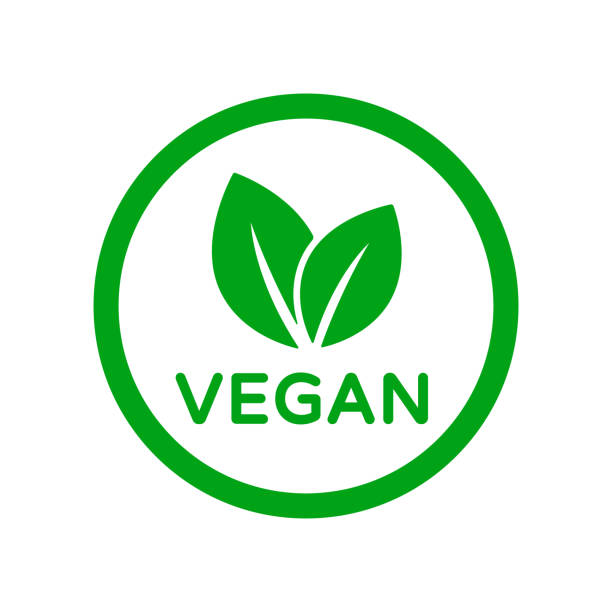 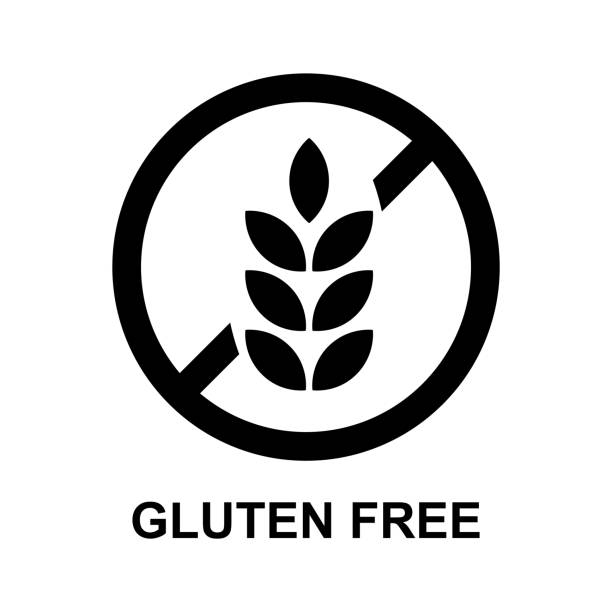 Orientações iniciais:Leia ATENTAMENTE toda a receita antes de iniciar qualquer procedimento e planejem a divisão das tarefas para otimizar o tempoHigienize todos os alimentos que necessitarem de higienização como frutas, folhas, legumes e vegetaisOrientações finais:Toda a louça (utensílios e equipamentos) utilizados em aula devem ser lavados e guardados nos locais onde foram retirados.As bancadas devem ser higienizadas com água e sabão e álcool.Os aventais recebidos devem ser devolvidos ao laboratório no final da aula.INGREDIENTES400g de batatas doce cozidas e descascadas270g de goma pronta para tapioca30g de polvilho doce (fécula de mandioca)1 e 1/2 colheres (chá) de sal2 colheres (sopa) de azeite1 colher (sopa) de fermento químico1 colher (sopa) de águaMODO DE PREPAROPré-aqueça o forno elétrico a 180º C.Coloque as batatas doce em uma panela de pressão. Atenção ao nível máximo de água que a panela comporta. Depois que pegar pressão, conte de sete a oito minutos para a batata ficar bem mole. Assim que passar o tempo, desligue a panela, com cuidado deixe sair o vapor  Amasse as batatas e reserve.Em um recipiente misture a tapioca, o polvilho doce e o sal. Acrescente as batatas e o azeite. Vá amassando a massa com as mãos. Adicione o fermento e continue a amassar. Faça o mesmo com a água.Modele em formato de bolinhas e disponha em uma assadeira untada com azeite.Leve ao forno pré-aquecido a 180ºC por 40 minutos (ou até perceber que os pães já estão dourados).